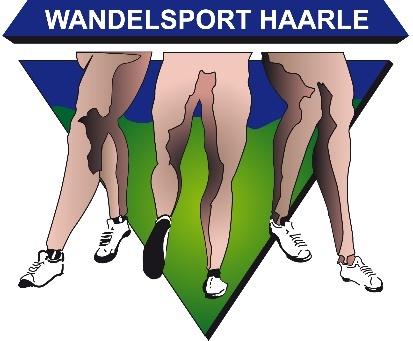 Verslag algemene ledenvergadering dd. 21 april 2022, sporthal/ dorpshuis De Veldkamp te HaarleAanwezig:Bestuur: Gerard Marsch, Mariet Wispels, Wim Schippers, Jan Schrijver en 25 leden. 21 leden hebben zich afgemeld.Opening door de voorzitter.Gerard Marsch heet de aanwezigen van harte welkom. Hij vertelt in het kort hoe de afgelopen 2 jaar voor Wandelsport Haarle verlopen zijn. Op de website van WS Haarle staan de jaarverslagen met informatie over het jaar 2020 en 2021.Hij wijst de aanwezigen nog op de wandeling van komende zaterdag. Er zijn rond de 60 aanmeldingen.Hij had gehoopt deze avond telefonisch contact te kunnen hebben met Jan Stolwijk, die de Camino Santiago de Compostela loopt.  Dit lukt echter niet, omdat we geen microfoon ter beschikking hebben. Zonder microfoon kunnen we hem niet life spreken. Jan is inmiddels in Frankrijk. Op Polarsteps kunnen we zijn route en belevenissen volgen. Hij maakt het goed.Ingekomen stukken en mededelingenEr  zijn geen ingekomen stukken en mededelingenVaststellen agendaAkkoordNotulen jaarvergadering 2020 (zie website Wandelsport Haarle)Akkoord, met dank aan Inge van der Vegt.Jaarverslag 2020 en 2021 secretariaat (zie website Wandelsport Haarle)AkkoordFinancieel jaarverslag boekjaar 2020 en 2021 (ter inzage tijdens de vergadering)AkkoordVerslag kascommissie boekjaar 2020 en 2021Kascommissie: Timo Besten, Hillie Bouwhuis, Hennie Alferink en Joke van Nijen. Joke en Hillie zijn afwezig.Hennie Alferink vertelt dat alles er prima uitzag. Mariet Wispels (penningmeester) krijgt applaus. Timo Besten en Henny Alferink worden bedankt. Bij deze wordt de penningmeester gedechargeerd.Benoemen kascommissie boekjaar 2022Nieuwe kascommissie: Joke van Nijen en Arno Zoer. Inge van der Vegt is reserve.Contributieverhoging 2023Mariet Wispels vertelt dat in de jaarvergadering van maart 2020 verteld is dat de contributie voor 2021 ongewijzigd zou blijven, maar dat er in de algemene ledenvergadering van 2021 gesproken zou gaan worden over een contributieverhoging. Die vergadering is echter vorig jaar i.v.m. corona niet doorgegaan, vandaar dat het nu op de agenda staat.80% van de contributie moet afgedragen worden aan de KWBN. Elk jaar moet er meer afgedragen worden. WS Haarle haalt de inkomsten vooral uit de tochten.Aangezien er in 2020 en 2021 geen tochten zijn geweest, zijn de inkomsten nihil geweest. Als we zo doorgaan redden we het niet..Op de vraag of we nog subsidie gekregen hebben, antwoordt Jan Schrijver dat we van het Rijk eenmalig 1500 euro gekregen hebben, tegemoetkoming amateursportorganisaties i.v.m. COVID-19.Dick Achterkamp vertelt dat er een nieuw contributieplan komt van de KWBN. Het bestuurt stelt het volgende voor m.i.v. 2023: Alles-in-1 pakket 30 euro, Basispakket 21, 50De vergadering gaat akkoord.WBTR (Wet bestuur en toezicht rechtspersonen) (zie website Wandelsport Haarle)Jan Schrijver licht dit agendapunt aan de hand van een PowerPoint toe.De wet is gekomen n.a.v. een aantal incidenten bij verenigingen en is ingegaan per juni 2021.Het bestuur heeft in 2021 het stappenplan stap voor stap ingevuld en er een handboek van gemaakt. Dit handboek staat op de website van WS Haarle.Eén van de belangrijke punten die besproken worden tijdens deze vergadering is de persoonlijke aansprakelijkheid van bestuursleden. Henny Rensen vertelt dat de gemeente bij de oprichting van WS Haarle hier een verzekering voor afgesloten heeft. Of dit nu nog geldt, weten we niet. We gaan dit navragen. In de loop van de komende jaren, in ieder geval voor 2026, moeten de statuten van WS Haarle aangepast worden.Dick Achterkamp adviseert hiermee nog even te wachten, omdat de verwachting is dat de KWBN met richtlijnen en adviezen zal komen.De algemene ledenvergadering gaat akkoord met het thans voorliggende handboek. PR/ Website Wandelsport HaarleWim Schippers vraagt wie er wel eens kijkt op de website van WS Haarle. Diversen leden antwoorden bevestigend en zijn enthousiast over de mooie website. Wim licht verschillende onderdelen van de website toe.Hij besteedt extra aandacht aan het onderdeel GPS-wandelingen. Deze wandelingen vanaf camping De Noetselerberg en het station worden heel vaak gedownload. Er is contact met camping De Noetselerberg. Op hun site wordt naar ons verwezen. Na zaterdag komen ook de wandelingen die bij De Pas te Haarle starten op de website. Wim Schippers gaat dan ook contact opnemen met De Pas. Mogelijk valt er aan de samenwerking met De Noetselerberg en De Pas t.z.t. nog wat geld te verdienen. Eventueel kan er voor het downloaden ook een kleine bijdrage gevraagd worden.Wim vraagt de leden op- of aanmerkingen en informatie voor de website aan te leveren bij hem, zo blijft de website aantrekkelijk en actueel.BestuursmutatieMariet Wispels is aftredend als penningmeester en niet herkiesbaar. Zij wordt door Gerard Marsch bedankt voor het vele werk dat ze gedaan heeft. Er wordt haar een bos bloemen en een bon aangeboden. Mariet blijft wel vrijwilliger.Marjan Alferink wordt voorgedragen als penningmeester.Er hebben zich geen tegenkandidaten gemeld. We zijn blij dat Marjan deze taak op zich wil nemen.Vrijwilligers Sallandse Heuveltocht 11 en 12 juni 2022Gerard Marsch vraagt of leden die mee willen helpen bij de Sallandse Heuveltocht zich willen melden. Jan Schrijver deelt hiervoor formulieren uit.Wat verder ter tafel komt.Wim Schippers staat stil bij de overleden leden in de afgelopen 2 jaar.Het gaat hierbij om:April 2020: Aad De Groot, juni 2020: Christiaan Hengstman, november 2020: Jan Pronk, januari 2021: Bertus Broens, juni 2021: Willy Pronk en oktober 2021: Willemien Mulder.We houden een minuut stilte om hen te gedenken.RondvraagEr wordt opgemerkt dat de vergadering niet altijd goed te volgen was. Er was overlast van de andere zaal, waar een bingo werd gehouden. Tevens werd een microfoon gemist. We nemen deze punten voor volgend jaar mee.SluitingGerard Marsch sluit de vergadering en bedankt de bestuursleden voor het vele extra werk dat i.v.m. corona de afgelopen jaren is verzet.	Ook worden alle vrijwilligers bedankt voor hun inzet.Gerard Marsch vertelt dat we na de pauze, waarin een ieder nog koffie/thee en een drankje met hapjes aangeboden krijgt, gaan brainstormen over de toekomst van WS Haarle.Na de pauze: Brainstormen over de toekomst van WS HaarleWilm Schippers leidt dit onderwerp in.Hij vraagt hoe de aanwezigen naar de toekomst kijken. We worden er met ons allen niet jonger op en nieuwe jonge aanwas is er amper. Wat moeten we doen om de vereniging gezond te houden?De volgende ideeën komen naar voren:Wim Schippers:Starten met een wandelgroep op een avond of een dag in het weekend.Ronald Kok:Flyers met informatie over WS Haarle uitdelen tijdens de avondvierdaagsen in de omgeving.Henny Rensen:Starten met een groep wandelaars die echt wil trainen voor een vierdaagse en deze groep een gerichte wandeltraining met wandel- en looptechniek aanbieden van 1,5-2 uur in de avond. Deze wandelaars verder een schema met een opbouw van wandelingen aanbieden die ze dan zelf op een ander moment in de week kunnen volgen.Op de vraag hoe je zo’n groep bij elkaar krijgt, antwoordt Henny dat er bv. in januari een duidelijk verhaal in de kranten moet komen. Ook de eigen leden kunnen benaderd worden.Marita Wispels:Een groep starten voor wandelaars die qua snelheid en afstand niet meer mee kunnen met de dinsdag- of woensdaggroepInge van der Vegt vraagt aan Ria Overbeek of er ook wandelgroepen bij sportverenigingen zijn.  Er zijn daar wel diverse mogelijkheden zoals bootwalk en hardloopgroepen, hiernaast zijn er ook tal van wandelgroepjes in de gemeente. Bij sportverenigingen kan Wandelsport Haarle wel gepromoot worden.Emmy Rensen:Meer gebruik maken van sociale media om WS Haarle onder de aandacht te brengen.Belangrijk punt is wel dat we in ieder geval mensen moeten hebben om eventuele nieuw te starten groepen te begeleiden.Wim bedankt een ieder voor de zinvolle bijdrage. Als bestuur gaan we hier zeker mee bezig.Mochten er nog meer ideeën zijn, dan kunnen die altijd aangeleverd worden.De avond wordt afgesloten met een hapje en een drankje.